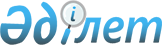 Положение "О дипломировании командного состава самоходных судов и земснарядов, эксплуатируемых на внутренних водных путях Республики Казахстан"
					
			Утративший силу
			
			
		
					Приказ Министра транспорта и коммуникаций Республики Казахстан от 26 октября 1995 № 210. Зарегистрирован в Министерстве юстиции Республики Казахстан 04.08.1998 г. № 567. Утратил силу приказом и.о. Министра транспорта и коммуникаций Республики Казахстан от 12 октября 2012 года № 691     Сноска. Утратил силу приказом и.о. Министра транспорта и коммуникаций РК от 12.10.2012 № 691.     В целях обеспечения государственного регулирования работы флота, установления единого подхода к решению вопросов обеспечения безопасности судоходства, предупреждения аварийности приказываю: 

     1. Утвердить прилагаемые документы: 

     - "Положение о квалификационных комиссиях по дипломированию командного состава самоходных судов и земснарядов, эксплуатируемых на внутренних водных путях Республики Казахстан". 

     - "Инструкцию о порядке проведения осмотров судов работниками Главной инспекции безопасности судоходства и мореплавания Министерства транспорта и коммуникаций Республики Казахстан".

     Сноска. Пункт 1 с изменениями - приказом Министра транспорта и коммуникаций РК от 4 мая 2005 года N 167-I (вводится в действие по истечении десяти календарных дней после его официального опубликования).

     2. Департаменту водного транспорта изготовить необходимое количество бланков Дипломов и Квалификационных свидетельств нового образца. Произвести замену Дипломов и Квалификационных свидетельств до 1 апреля 1997 года. 

     3. Считать утратившим силу "Положение о дипломировании командного состава самоходных судов, эксплуатируемых на внутренних водных путях Казахской ССР", утвержденное приказом начальника Главного управления речного флота при Совете Министров Казахской ССР № 16 от 27.01.87 года, и "Положение о квалификационных комиссиях по дипломированию командного состава самоходных судов и земснарядов, эксплуатируемых на внутренних водных путях Республики Казахстан", утвержденное Директором Департамента водного транспорта Министерства транспорта Республики Казахстан 31 января 1994 года. 

     4. Управлению подготовки законодательных актов, связи с Верховным Советом и юридической работы зарегистрировать вышеуказанные документы в установленном  порядке в Министерстве юстиции Республики Казахстан.

     5. Контроль за выполнением настоящего приказа возложить на директора Департамента водного транспорта Коваленко П.Д.   Министр

                             Положение

           "О дипломировании командного состава самоходных 

              судов и земснарядов, эксплуатируемых на 

            внутренних водных путях Республики Казахстан"    Сноска. Положение исключено - приказом Министра транспорта и коммуникаций РК от 4 мая 2005 года N 167-I (вводится в действие по истечении десяти календарных дней после его официального опубликования).
					© 2012. РГП на ПХВ «Институт законодательства и правовой информации Республики Казахстан» Министерства юстиции Республики Казахстан
				